О внесении дополненияв постановление Администрациигорода Когалыма от 29.10.2019 № 2372В соответствии со статьями 66, 66.1 Трудового кодекса Российской Федерации, Уставом города Когалыма:1. В приложение к постановлению Администрации города Когалыма от 29.10.2019 №2372 «Об утверждении Положения об оплате и стимулировании труда работников Муниципального казенного учреждения «Управление капитального строительства города Когалыма» (далее - постановление) внести следующее дополнение:1.1. подпункт 4.2.3. пункта 4.2. раздела 4 «Стимулирующие выплаты» после слов «трудовая книжка работника» дополнить словами «и (или) сведения о трудовой деятельности, оформленные в установленном законодательством порядке».2. Настоящее постановление распространяется на правоотношения, возникшие с 01.01.2022.3. Управлению экономики Администрации города Когалыма (Е.Г.Загорской) направить в юридическое управление Администрации города Когалыма текст постановления, его реквизиты, сведения об источнике официального опубликования в порядке и сроки, предусмотренные распоряжением Администрации города Когалыма от 19.06.2013 №149-р «О мерах по формированию регистра муниципальных нормативных правовых актов Ханты-Мансийского автономного округа – Югры» для дальнейшего направления в Управление государственной регистрации нормативных правовых актов Аппарата Губернатора Ханты-Мансийского автономного округа - Югры.4. Опубликовать настоящее постановление в газете «Когалымский вестник» и разместить на официальном сайте Администрации города Когалыма в информационно-телекоммуникационной сети Интернет (www.admkogalym.ru).5. Контроль за выполнением постановления возложить на первого заместителя главы города Когалыма Р.Я.Ярема.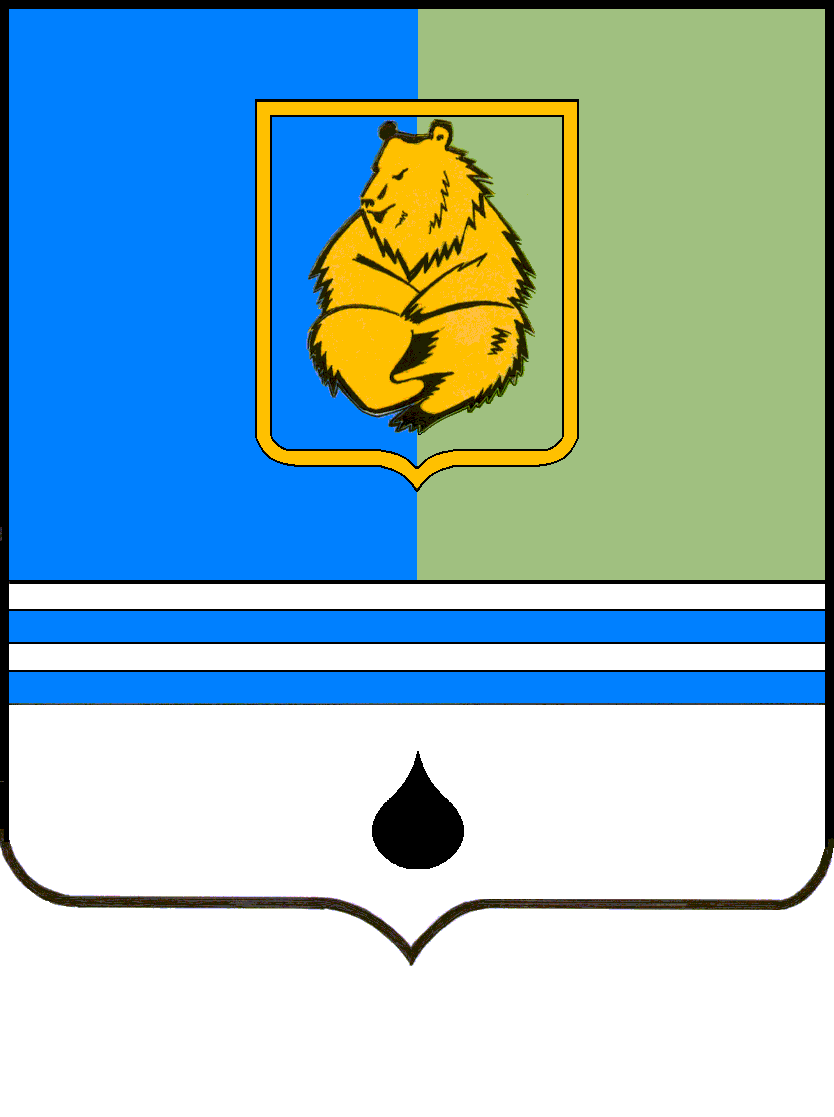 ПОСТАНОВЛЕНИЕАДМИНИСТРАЦИИ ГОРОДА КОГАЛЫМАХанты-Мансийского автономного округа - ЮгрыПОСТАНОВЛЕНИЕАДМИНИСТРАЦИИ ГОРОДА КОГАЛЫМАХанты-Мансийского автономного округа - ЮгрыПОСТАНОВЛЕНИЕАДМИНИСТРАЦИИ ГОРОДА КОГАЛЫМАХанты-Мансийского автономного округа - ЮгрыПОСТАНОВЛЕНИЕАДМИНИСТРАЦИИ ГОРОДА КОГАЛЫМАХанты-Мансийского автономного округа - Югрыот [Дата документа]от [Дата документа]№ [Номер документа]№ [Номер документа]